LINDEN HIGH SCHOOL
BOYS VARSITY BASEBALLLinden High School Varsity Baseball beat Brandon High School 12-2Monday, May 7, 2018
6:00 PM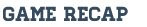 Linden Eagles Varsity cruised to an easy victory over Brandon 12-2 on Monday

In the second inning, Linden Eagles Varsity got their offense started when Metzger doubled on a 1-0 count, scoring one run.

Linden Eagles Varsity scored five runs in the third inning. The offensive onslaught by Linden Eagles Varsity was led by Koan, Miller, and Kenney, all sending runners across the plate with RBIs in the inning.

Miller was on the mound for Linden Eagles Varsity. He surrendered zero runs on one hit over four innings, striking out five and walking one. Banasiak came in relief to close out the game.

Linden Eagles Varsity tallied 15 hits on the day. Sines, P.Mabe, Horst, and Koan each managed multiple hits for Linden Eagles Varsity. Sines went 4-for-4 at the plate to lead Linden Eagles Varsity in hits.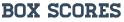 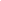 